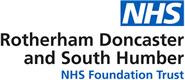 Rapid Tranquillisation Care PlanDate Implemented:                      Implemented by:	   Signature:Date Implemented:                      Implemented by:	   Signature:Date Implemented:                      Implemented by:	   Signature:Date Implemented:                      Implemented by:	   Signature:Date Implemented:                      Implemented by:	   Signature:Date Implemented:                      Implemented by:	   Signature:Date Implemented:                      Implemented by:	   Signature:Date Implemented:                      Implemented by:	   Signature:Date Implemented:                      Implemented by:	   Signature:Date Implemented:                      Implemented by:	   Signature:Date Implemented:                      Implemented by:	   Signature:Date Implemented:                      Implemented by:	   Signature:Date Implemented:                      Implemented by:	   Signature:Date Implemented:                      Implemented by:	   Signature:Date Implemented:                      Implemented by:	   Signature:Date Implemented:                      Implemented by:	   Signature:Date Implemented:                      Implemented by:	   Signature:What constitutes rapid Tranquillisation?What constitutes rapid Tranquillisation?What constitutes rapid Tranquillisation?What constitutes rapid Tranquillisation?What constitutes rapid Tranquillisation?What constitutes rapid Tranquillisation?What constitutes rapid Tranquillisation?What constitutes rapid Tranquillisation?What constitutes rapid Tranquillisation?What constitutes rapid Tranquillisation?What constitutes rapid Tranquillisation?What constitutes rapid Tranquillisation?What constitutes rapid Tranquillisation?What constitutes rapid Tranquillisation?What constitutes rapid Tranquillisation?What constitutes rapid Tranquillisation?What constitutes rapid Tranquillisation?Rapid Tranquillisation is the use of medication, given by injection, to attempt to rapidly calm, or modifythe behaviour of a patient to end a period of violence or aggression which may be harmful to the patient or others. It will be prescribed as part of a response to violence or aggression.Rapid Tranquillisation is the use of medication, given by injection, to attempt to rapidly calm, or modifythe behaviour of a patient to end a period of violence or aggression which may be harmful to the patient or others. It will be prescribed as part of a response to violence or aggression.Rapid Tranquillisation is the use of medication, given by injection, to attempt to rapidly calm, or modifythe behaviour of a patient to end a period of violence or aggression which may be harmful to the patient or others. It will be prescribed as part of a response to violence or aggression.Rapid Tranquillisation is the use of medication, given by injection, to attempt to rapidly calm, or modifythe behaviour of a patient to end a period of violence or aggression which may be harmful to the patient or others. It will be prescribed as part of a response to violence or aggression.Rapid Tranquillisation is the use of medication, given by injection, to attempt to rapidly calm, or modifythe behaviour of a patient to end a period of violence or aggression which may be harmful to the patient or others. It will be prescribed as part of a response to violence or aggression.Rapid Tranquillisation is the use of medication, given by injection, to attempt to rapidly calm, or modifythe behaviour of a patient to end a period of violence or aggression which may be harmful to the patient or others. It will be prescribed as part of a response to violence or aggression.Rapid Tranquillisation is the use of medication, given by injection, to attempt to rapidly calm, or modifythe behaviour of a patient to end a period of violence or aggression which may be harmful to the patient or others. It will be prescribed as part of a response to violence or aggression.Rapid Tranquillisation is the use of medication, given by injection, to attempt to rapidly calm, or modifythe behaviour of a patient to end a period of violence or aggression which may be harmful to the patient or others. It will be prescribed as part of a response to violence or aggression.Rapid Tranquillisation is the use of medication, given by injection, to attempt to rapidly calm, or modifythe behaviour of a patient to end a period of violence or aggression which may be harmful to the patient or others. It will be prescribed as part of a response to violence or aggression.Rapid Tranquillisation is the use of medication, given by injection, to attempt to rapidly calm, or modifythe behaviour of a patient to end a period of violence or aggression which may be harmful to the patient or others. It will be prescribed as part of a response to violence or aggression.Rapid Tranquillisation is the use of medication, given by injection, to attempt to rapidly calm, or modifythe behaviour of a patient to end a period of violence or aggression which may be harmful to the patient or others. It will be prescribed as part of a response to violence or aggression.Rapid Tranquillisation is the use of medication, given by injection, to attempt to rapidly calm, or modifythe behaviour of a patient to end a period of violence or aggression which may be harmful to the patient or others. It will be prescribed as part of a response to violence or aggression.Rapid Tranquillisation is the use of medication, given by injection, to attempt to rapidly calm, or modifythe behaviour of a patient to end a period of violence or aggression which may be harmful to the patient or others. It will be prescribed as part of a response to violence or aggression.Rapid Tranquillisation is the use of medication, given by injection, to attempt to rapidly calm, or modifythe behaviour of a patient to end a period of violence or aggression which may be harmful to the patient or others. It will be prescribed as part of a response to violence or aggression.Rapid Tranquillisation is the use of medication, given by injection, to attempt to rapidly calm, or modifythe behaviour of a patient to end a period of violence or aggression which may be harmful to the patient or others. It will be prescribed as part of a response to violence or aggression.Rapid Tranquillisation is the use of medication, given by injection, to attempt to rapidly calm, or modifythe behaviour of a patient to end a period of violence or aggression which may be harmful to the patient or others. It will be prescribed as part of a response to violence or aggression.Rapid Tranquillisation is the use of medication, given by injection, to attempt to rapidly calm, or modifythe behaviour of a patient to end a period of violence or aggression which may be harmful to the patient or others. It will be prescribed as part of a response to violence or aggression.De-escalation Techniques’ UtilisedDe-escalation Techniques’ UtilisedDe-escalation Techniques’ UtilisedDe-escalation Techniques’ UtilisedDe-escalation Techniques’ UtilisedDe-escalation Techniques’ UtilisedDe-escalation Techniques’ UtilisedDe-escalation Techniques’ UtilisedDe-escalation Techniques’ UtilisedDe-escalation Techniques’ UtilisedDe-escalation Techniques’ UtilisedDe-escalation Techniques’ UtilisedDe-escalation Techniques’ UtilisedDe-escalation Techniques’ UtilisedDe-escalation Techniques’ UtilisedDe-escalation Techniques’ UtilisedDe-escalation Techniques’ UtilisedYesYesNoIf de-escalation techniques not utilised please explain reason why.If de-escalation techniques not utilised please explain reason why.If de-escalation techniques not utilised please explain reason why.If de-escalation techniques not utilised please explain reason why.If de-escalation techniques not utilised please explain reason why.If de-escalation techniques not utilised please explain reason why.If de-escalation techniques not utilised please explain reason why.If de-escalation techniques not utilised please explain reason why.If de-escalation techniques not utilised please explain reason why.If de-escalation techniques not utilised please explain reason why.If de-escalation techniques not utilised please explain reason why.If de-escalation techniques not utilised please explain reason why.If de-escalation techniques not utilised please explain reason why.If de-escalation techniques not utilised please explain reason why.Details of clinical presentation which led to use of rapid Tranquillisation.Details of clinical presentation which led to use of rapid Tranquillisation.Details of clinical presentation which led to use of rapid Tranquillisation.Details of clinical presentation which led to use of rapid Tranquillisation.Details of clinical presentation which led to use of rapid Tranquillisation.Details of clinical presentation which led to use of rapid Tranquillisation.Details of clinical presentation which led to use of rapid Tranquillisation.Details of clinical presentation which led to use of rapid Tranquillisation.Details of clinical presentation which led to use of rapid Tranquillisation.Details of clinical presentation which led to use of rapid Tranquillisation.Details of clinical presentation which led to use of rapid Tranquillisation.Details of clinical presentation which led to use of rapid Tranquillisation.Details of clinical presentation which led to use of rapid Tranquillisation.Details of clinical presentation which led to use of rapid Tranquillisation.Details of clinical presentation which led to use of rapid Tranquillisation.Details of clinical presentation which led to use of rapid Tranquillisation.Details of clinical presentation which led to use of rapid Tranquillisation.Details of the Medication administeredDetails of the Medication administeredDetails of the Medication administeredDetails of the Medication administeredDetails of the Medication administeredDetails of the Medication administeredDetails of the Medication administeredDrugDrugDrugDrugDrugDoseDoseTimeTimeRouteDetails of the Medication administeredDetails of the Medication administeredDetails of the Medication administeredDetails of the Medication administeredDetails of the Medication administeredDetails of the Medication administeredDetails of the Medication administeredDetails of the Medication administeredDetails of the Medication administeredDetails of the Medication administeredDetails of the Medication administeredDetails of the Medication administeredDetails of the Medication administeredDetails of the Medication administeredDetails of the Medication administeredDetails of the Medication administeredDetails of the Medication administeredDetails of the Medication administeredDetails of the Medication administeredDetails of the Medication administeredDetails of the Medication administeredIf oral medication not administered, please state why.If oral medication not administered, please state why.If oral medication not administered, please state why.If oral medication not administered, please state why.If oral medication not administered, please state why.If oral medication not administered, please state why.If oral medication not administered, please state why.Early Warning Score must be recorded every 15 minutes for the first hour followingadministration of rapid Tranquillisation. (As a minimum the respirations and level of consciousness (AVPU) is to be recorded and entry made in clinical records as to why full observations can’t be recorded)Early Warning Score must be recorded every 15 minutes for the first hour followingadministration of rapid Tranquillisation. (As a minimum the respirations and level of consciousness (AVPU) is to be recorded and entry made in clinical records as to why full observations can’t be recorded)Early Warning Score must be recorded every 15 minutes for the first hour followingadministration of rapid Tranquillisation. (As a minimum the respirations and level of consciousness (AVPU) is to be recorded and entry made in clinical records as to why full observations can’t be recorded)Early Warning Score must be recorded every 15 minutes for the first hour followingadministration of rapid Tranquillisation. (As a minimum the respirations and level of consciousness (AVPU) is to be recorded and entry made in clinical records as to why full observations can’t be recorded)Early Warning Score must be recorded every 15 minutes for the first hour followingadministration of rapid Tranquillisation. (As a minimum the respirations and level of consciousness (AVPU) is to be recorded and entry made in clinical records as to why full observations can’t be recorded)Early Warning Score must be recorded every 15 minutes for the first hour followingadministration of rapid Tranquillisation. (As a minimum the respirations and level of consciousness (AVPU) is to be recorded and entry made in clinical records as to why full observations can’t be recorded)Early Warning Score must be recorded every 15 minutes for the first hour followingadministration of rapid Tranquillisation. (As a minimum the respirations and level of consciousness (AVPU) is to be recorded and entry made in clinical records as to why full observations can’t be recorded)Early Warning Score must be recorded every 15 minutes for the first hour followingadministration of rapid Tranquillisation. (As a minimum the respirations and level of consciousness (AVPU) is to be recorded and entry made in clinical records as to why full observations can’t be recorded)Early Warning Score must be recorded every 15 minutes for the first hour followingadministration of rapid Tranquillisation. (As a minimum the respirations and level of consciousness (AVPU) is to be recorded and entry made in clinical records as to why full observations can’t be recorded)Early Warning Score must be recorded every 15 minutes for the first hour followingadministration of rapid Tranquillisation. (As a minimum the respirations and level of consciousness (AVPU) is to be recorded and entry made in clinical records as to why full observations can’t be recorded)Early Warning Score must be recorded every 15 minutes for the first hour followingadministration of rapid Tranquillisation. (As a minimum the respirations and level of consciousness (AVPU) is to be recorded and entry made in clinical records as to why full observations can’t be recorded)Early Warning Score must be recorded every 15 minutes for the first hour followingadministration of rapid Tranquillisation. (As a minimum the respirations and level of consciousness (AVPU) is to be recorded and entry made in clinical records as to why full observations can’t be recorded)Early Warning Score must be recorded every 15 minutes for the first hour followingadministration of rapid Tranquillisation. (As a minimum the respirations and level of consciousness (AVPU) is to be recorded and entry made in clinical records as to why full observations can’t be recorded)Early Warning Score must be recorded every 15 minutes for the first hour followingadministration of rapid Tranquillisation. (As a minimum the respirations and level of consciousness (AVPU) is to be recorded and entry made in clinical records as to why full observations can’t be recorded)Early Warning Score must be recorded every 15 minutes for the first hour followingadministration of rapid Tranquillisation. (As a minimum the respirations and level of consciousness (AVPU) is to be recorded and entry made in clinical records as to why full observations can’t be recorded)Early Warning Score must be recorded every 15 minutes for the first hour followingadministration of rapid Tranquillisation. (As a minimum the respirations and level of consciousness (AVPU) is to be recorded and entry made in clinical records as to why full observations can’t be recorded)Early Warning Score must be recorded every 15 minutes for the first hour followingadministration of rapid Tranquillisation. (As a minimum the respirations and level of consciousness (AVPU) is to be recorded and entry made in clinical records as to why full observations can’t be recorded)TimeLevel ofconsciousness (AVPU)Level ofconsciousness (AVPU)Level ofconsciousness (AVPU)Level ofconsciousness (AVPU)Respiration rateO2satsO2satsPulseTemperatureTemperatureBlood pressureBlood pressureBlood pressureEWSSignatureSignatureTimeLevel ofconsciousness (AVPU)Level ofconsciousness (AVPU)Level ofconsciousness (AVPU)Level ofconsciousness (AVPU)Respiration rateRecord if safe or clinically indicatedRecord if safe or clinically indicatedRecord if safe or clinically indicatedRecord if safe or clinically indicatedRecord if safe or clinically indicatedRecord if safe or clinically indicatedRecord if safe or clinically indicatedRecord if safe or clinically indicatedEWSSignatureSignatureThe physical observations above must be documented on patients TPR chart, EWS must be calculated.Time, EWS, and signature to be documented here on this care plan.The physical observations above must be documented on patients TPR chart, EWS must be calculated.Time, EWS, and signature to be documented here on this care plan.The physical observations above must be documented on patients TPR chart, EWS must be calculated.Time, EWS, and signature to be documented here on this care plan.The physical observations above must be documented on patients TPR chart, EWS must be calculated.Time, EWS, and signature to be documented here on this care plan.The physical observations above must be documented on patients TPR chart, EWS must be calculated.Time, EWS, and signature to be documented here on this care plan.The physical observations above must be documented on patients TPR chart, EWS must be calculated.Time, EWS, and signature to be documented here on this care plan.The physical observations above must be documented on patients TPR chart, EWS must be calculated.Time, EWS, and signature to be documented here on this care plan.The physical observations above must be documented on patients TPR chart, EWS must be calculated.Time, EWS, and signature to be documented here on this care plan.The physical observations above must be documented on patients TPR chart, EWS must be calculated.Time, EWS, and signature to be documented here on this care plan.The physical observations above must be documented on patients TPR chart, EWS must be calculated.Time, EWS, and signature to be documented here on this care plan.The physical observations above must be documented on patients TPR chart, EWS must be calculated.Time, EWS, and signature to be documented here on this care plan.The physical observations above must be documented on patients TPR chart, EWS must be calculated.Time, EWS, and signature to be documented here on this care plan.The physical observations above must be documented on patients TPR chart, EWS must be calculated.Time, EWS, and signature to be documented here on this care plan.The physical observations above must be documented on patients TPR chart, EWS must be calculated.Time, EWS, and signature to be documented here on this care plan.The physical observations above must be documented on patients TPR chart, EWS must be calculated.Time, EWS, and signature to be documented here on this care plan.The physical observations above must be documented on patients TPR chart, EWS must be calculated.Time, EWS, and signature to be documented here on this care plan.The physical observations above must be documented on patients TPR chart, EWS must be calculated.Time, EWS, and signature to be documented here on this care plan.The physical observations above must be documented on patients TPR chart, EWS must be calculated.Time, EWS, and signature to be documented here on this care plan.The physical observations above must be documented on patients TPR chart, EWS must be calculated.Time, EWS, and signature to be documented here on this care plan.The physical observations above must be documented on patients TPR chart, EWS must be calculated.Time, EWS, and signature to be documented here on this care plan.The physical observations above must be documented on patients TPR chart, EWS must be calculated.Time, EWS, and signature to be documented here on this care plan.The physical observations above must be documented on patients TPR chart, EWS must be calculated.Time, EWS, and signature to be documented here on this care plan.The physical observations above must be documented on patients TPR chart, EWS must be calculated.Time, EWS, and signature to be documented here on this care plan.The physical observations above must be documented on patients TPR chart, EWS must be calculated.Time, EWS, and signature to be documented here on this care plan.The physical observations above must be documented on patients TPR chart, EWS must be calculated.Time, EWS, and signature to be documented here on this care plan.The physical observations above must be documented on patients TPR chart, EWS must be calculated.Time, EWS, and signature to be documented here on this care plan.The physical observations above must be documented on patients TPR chart, EWS must be calculated.Time, EWS, and signature to be documented here on this care plan.The physical observations above must be documented on patients TPR chart, EWS must be calculated.Time, EWS, and signature to be documented here on this care plan.The physical observations above must be documented on patients TPR chart, EWS must be calculated.Time, EWS, and signature to be documented here on this care plan.The physical observations above must be documented on patients TPR chart, EWS must be calculated.Time, EWS, and signature to be documented here on this care plan.The physical observations above must be documented on patients TPR chart, EWS must be calculated.Time, EWS, and signature to be documented here on this care plan.The physical observations above must be documented on patients TPR chart, EWS must be calculated.Time, EWS, and signature to be documented here on this care plan.The physical observations above must be documented on patients TPR chart, EWS must be calculated.Time, EWS, and signature to be documented here on this care plan.The physical observations above must be documented on patients TPR chart, EWS must be calculated.Time, EWS, and signature to be documented here on this care plan.The physical observations above must be documented on patients TPR chart, EWS must be calculated.Time, EWS, and signature to be documented here on this care plan.The physical observations above must be documented on patients TPR chart, EWS must be calculated.Time, EWS, and signature to be documented here on this care plan.The physical observations above must be documented on patients TPR chart, EWS must be calculated.Time, EWS, and signature to be documented here on this care plan.The physical observations above must be documented on patients TPR chart, EWS must be calculated.Time, EWS, and signature to be documented here on this care plan.The physical observations above must be documented on patients TPR chart, EWS must be calculated.Time, EWS, and signature to be documented here on this care plan.The physical observations above must be documented on patients TPR chart, EWS must be calculated.Time, EWS, and signature to be documented here on this care plan.The physical observations above must be documented on patients TPR chart, EWS must be calculated.Time, EWS, and signature to be documented here on this care plan.The physical observations above must be documented on patients TPR chart, EWS must be calculated.Time, EWS, and signature to be documented here on this care plan.The physical observations above must be documented on patients TPR chart, EWS must be calculated.Time, EWS, and signature to be documented here on this care plan.The physical observations above must be documented on patients TPR chart, EWS must be calculated.Time, EWS, and signature to be documented here on this care plan.The physical observations above must be documented on patients TPR chart, EWS must be calculated.Time, EWS, and signature to be documented here on this care plan.The physical observations above must be documented on patients TPR chart, EWS must be calculated.Time, EWS, and signature to be documented here on this care plan.The physical observations above must be documented on patients TPR chart, EWS must be calculated.Time, EWS, and signature to be documented here on this care plan.The physical observations above must be documented on patients TPR chart, EWS must be calculated.Time, EWS, and signature to be documented here on this care plan.The physical observations above must be documented on patients TPR chart, EWS must be calculated.Time, EWS, and signature to be documented here on this care plan.The physical observations above must be documented on patients TPR chart, EWS must be calculated.Time, EWS, and signature to be documented here on this care plan.The physical observations above must be documented on patients TPR chart, EWS must be calculated.Time, EWS, and signature to be documented here on this care plan.The physical observations above must be documented on patients TPR chart, EWS must be calculated.Time, EWS, and signature to be documented here on this care plan.Early Warning Score must be recorded every half hour for the next three hours following administration of rapid Tranquillisation. (As a minimum the respirations and level of consciousness (AVPU) is to be recorded and entry made in clinical records as to why full observations can’t be recorded)Early Warning Score must be recorded every half hour for the next three hours following administration of rapid Tranquillisation. (As a minimum the respirations and level of consciousness (AVPU) is to be recorded and entry made in clinical records as to why full observations can’t be recorded)Early Warning Score must be recorded every half hour for the next three hours following administration of rapid Tranquillisation. (As a minimum the respirations and level of consciousness (AVPU) is to be recorded and entry made in clinical records as to why full observations can’t be recorded)Early Warning Score must be recorded every half hour for the next three hours following administration of rapid Tranquillisation. (As a minimum the respirations and level of consciousness (AVPU) is to be recorded and entry made in clinical records as to why full observations can’t be recorded)Early Warning Score must be recorded every half hour for the next three hours following administration of rapid Tranquillisation. (As a minimum the respirations and level of consciousness (AVPU) is to be recorded and entry made in clinical records as to why full observations can’t be recorded)Early Warning Score must be recorded every half hour for the next three hours following administration of rapid Tranquillisation. (As a minimum the respirations and level of consciousness (AVPU) is to be recorded and entry made in clinical records as to why full observations can’t be recorded)Early Warning Score must be recorded every half hour for the next three hours following administration of rapid Tranquillisation. (As a minimum the respirations and level of consciousness (AVPU) is to be recorded and entry made in clinical records as to why full observations can’t be recorded)Early Warning Score must be recorded every half hour for the next three hours following administration of rapid Tranquillisation. (As a minimum the respirations and level of consciousness (AVPU) is to be recorded and entry made in clinical records as to why full observations can’t be recorded)Early Warning Score must be recorded every half hour for the next three hours following administration of rapid Tranquillisation. (As a minimum the respirations and level of consciousness (AVPU) is to be recorded and entry made in clinical records as to why full observations can’t be recorded)Early Warning Score must be recorded every half hour for the next three hours following administration of rapid Tranquillisation. (As a minimum the respirations and level of consciousness (AVPU) is to be recorded and entry made in clinical records as to why full observations can’t be recorded)Early Warning Score must be recorded every half hour for the next three hours following administration of rapid Tranquillisation. (As a minimum the respirations and level of consciousness (AVPU) is to be recorded and entry made in clinical records as to why full observations can’t be recorded)Early Warning Score must be recorded every half hour for the next three hours following administration of rapid Tranquillisation. (As a minimum the respirations and level of consciousness (AVPU) is to be recorded and entry made in clinical records as to why full observations can’t be recorded)Early Warning Score must be recorded every half hour for the next three hours following administration of rapid Tranquillisation. (As a minimum the respirations and level of consciousness (AVPU) is to be recorded and entry made in clinical records as to why full observations can’t be recorded)Early Warning Score must be recorded every half hour for the next three hours following administration of rapid Tranquillisation. (As a minimum the respirations and level of consciousness (AVPU) is to be recorded and entry made in clinical records as to why full observations can’t be recorded)Early Warning Score must be recorded every half hour for the next three hours following administration of rapid Tranquillisation. (As a minimum the respirations and level of consciousness (AVPU) is to be recorded and entry made in clinical records as to why full observations can’t be recorded)Early Warning Score must be recorded every half hour for the next three hours following administration of rapid Tranquillisation. (As a minimum the respirations and level of consciousness (AVPU) is to be recorded and entry made in clinical records as to why full observations can’t be recorded)Early Warning Score must be recorded every half hour for the next three hours following administration of rapid Tranquillisation. (As a minimum the respirations and level of consciousness (AVPU) is to be recorded and entry made in clinical records as to why full observations can’t be recorded)TimeLevel of consciousness (AVPU)Level of consciousness (AVPU)Level of consciousness (AVPU)Level of consciousness (AVPU)Respiration rateO2satsO2satsPulseTemperatureTemperatureBlood pressureBlood pressureBlood pressureEWSSignatureSignatureTimeLevel of consciousness (AVPU)Level of consciousness (AVPU)Level of consciousness (AVPU)Level of consciousness (AVPU)Respiration rateRecord if safe or clinically indicatedRecord if safe or clinically indicatedRecord if safe or clinically indicatedRecord if safe or clinically indicatedRecord if safe or clinically indicatedRecord if safe or clinically indicatedRecord if safe or clinically indicatedRecord if safe or clinically indicatedEWSSignatureSignatureThe physical observations above must be documented on patients TPR chart, EWS must be calculated.Time, EWS, and signature to be documented here on this care plan.The physical observations above must be documented on patients TPR chart, EWS must be calculated.Time, EWS, and signature to be documented here on this care plan.The physical observations above must be documented on patients TPR chart, EWS must be calculated.Time, EWS, and signature to be documented here on this care plan.The physical observations above must be documented on patients TPR chart, EWS must be calculated.Time, EWS, and signature to be documented here on this care plan.The physical observations above must be documented on patients TPR chart, EWS must be calculated.Time, EWS, and signature to be documented here on this care plan.The physical observations above must be documented on patients TPR chart, EWS must be calculated.Time, EWS, and signature to be documented here on this care plan.The physical observations above must be documented on patients TPR chart, EWS must be calculated.Time, EWS, and signature to be documented here on this care plan.The physical observations above must be documented on patients TPR chart, EWS must be calculated.Time, EWS, and signature to be documented here on this care plan.The physical observations above must be documented on patients TPR chart, EWS must be calculated.Time, EWS, and signature to be documented here on this care plan.The physical observations above must be documented on patients TPR chart, EWS must be calculated.Time, EWS, and signature to be documented here on this care plan.The physical observations above must be documented on patients TPR chart, EWS must be calculated.Time, EWS, and signature to be documented here on this care plan.The physical observations above must be documented on patients TPR chart, EWS must be calculated.Time, EWS, and signature to be documented here on this care plan.The physical observations above must be documented on patients TPR chart, EWS must be calculated.Time, EWS, and signature to be documented here on this care plan.The physical observations above must be documented on patients TPR chart, EWS must be calculated.Time, EWS, and signature to be documented here on this care plan.The physical observations above must be documented on patients TPR chart, EWS must be calculated.Time, EWS, and signature to be documented here on this care plan.The physical observations above must be documented on patients TPR chart, EWS must be calculated.Time, EWS, and signature to be documented here on this care plan.The physical observations above must be documented on patients TPR chart, EWS must be calculated.Time, EWS, and signature to be documented here on this care plan.The physical observations above must be documented on patients TPR chart, EWS must be calculated.Time, EWS, and signature to be documented here on this care plan.The physical observations above must be documented on patients TPR chart, EWS must be calculated.Time, EWS, and signature to be documented here on this care plan.The physical observations above must be documented on patients TPR chart, EWS must be calculated.Time, EWS, and signature to be documented here on this care plan.The physical observations above must be documented on patients TPR chart, EWS must be calculated.Time, EWS, and signature to be documented here on this care plan.The physical observations above must be documented on patients TPR chart, EWS must be calculated.Time, EWS, and signature to be documented here on this care plan.The physical observations above must be documented on patients TPR chart, EWS must be calculated.Time, EWS, and signature to be documented here on this care plan.The physical observations above must be documented on patients TPR chart, EWS must be calculated.Time, EWS, and signature to be documented here on this care plan.The physical observations above must be documented on patients TPR chart, EWS must be calculated.Time, EWS, and signature to be documented here on this care plan.The physical observations above must be documented on patients TPR chart, EWS must be calculated.Time, EWS, and signature to be documented here on this care plan.The physical observations above must be documented on patients TPR chart, EWS must be calculated.Time, EWS, and signature to be documented here on this care plan.The physical observations above must be documented on patients TPR chart, EWS must be calculated.Time, EWS, and signature to be documented here on this care plan.The physical observations above must be documented on patients TPR chart, EWS must be calculated.Time, EWS, and signature to be documented here on this care plan.The physical observations above must be documented on patients TPR chart, EWS must be calculated.Time, EWS, and signature to be documented here on this care plan.The physical observations above must be documented on patients TPR chart, EWS must be calculated.Time, EWS, and signature to be documented here on this care plan.The physical observations above must be documented on patients TPR chart, EWS must be calculated.Time, EWS, and signature to be documented here on this care plan.The physical observations above must be documented on patients TPR chart, EWS must be calculated.Time, EWS, and signature to be documented here on this care plan.The physical observations above must be documented on patients TPR chart, EWS must be calculated.Time, EWS, and signature to be documented here on this care plan.The physical observations above must be documented on patients TPR chart, EWS must be calculated.Time, EWS, and signature to be documented here on this care plan.The physical observations above must be documented on patients TPR chart, EWS must be calculated.Time, EWS, and signature to be documented here on this care plan.The physical observations above must be documented on patients TPR chart, EWS must be calculated.Time, EWS, and signature to be documented here on this care plan.The physical observations above must be documented on patients TPR chart, EWS must be calculated.Time, EWS, and signature to be documented here on this care plan.The physical observations above must be documented on patients TPR chart, EWS must be calculated.Time, EWS, and signature to be documented here on this care plan.The physical observations above must be documented on patients TPR chart, EWS must be calculated.Time, EWS, and signature to be documented here on this care plan.The physical observations above must be documented on patients TPR chart, EWS must be calculated.Time, EWS, and signature to be documented here on this care plan.The physical observations above must be documented on patients TPR chart, EWS must be calculated.Time, EWS, and signature to be documented here on this care plan.The physical observations above must be documented on patients TPR chart, EWS must be calculated.Time, EWS, and signature to be documented here on this care plan.The physical observations above must be documented on patients TPR chart, EWS must be calculated.Time, EWS, and signature to be documented here on this care plan.The physical observations above must be documented on patients TPR chart, EWS must be calculated.Time, EWS, and signature to be documented here on this care plan.The physical observations above must be documented on patients TPR chart, EWS must be calculated.Time, EWS, and signature to be documented here on this care plan.The physical observations above must be documented on patients TPR chart, EWS must be calculated.Time, EWS, and signature to be documented here on this care plan.The physical observations above must be documented on patients TPR chart, EWS must be calculated.Time, EWS, and signature to be documented here on this care plan.The physical observations above must be documented on patients TPR chart, EWS must be calculated.Time, EWS, and signature to be documented here on this care plan.The physical observations above must be documented on patients TPR chart, EWS must be calculated.Time, EWS, and signature to be documented here on this care plan.The physical observations above must be documented on patients TPR chart, EWS must be calculated.Time, EWS, and signature to be documented here on this care plan.The physical observations above must be documented on patients TPR chart, EWS must be calculated.Time, EWS, and signature to be documented here on this care plan.The physical observations above must be documented on patients TPR chart, EWS must be calculated.Time, EWS, and signature to be documented here on this care plan.The physical observations above must be documented on patients TPR chart, EWS must be calculated.Time, EWS, and signature to be documented here on this care plan.The physical observations above must be documented on patients TPR chart, EWS must be calculated.Time, EWS, and signature to be documented here on this care plan.The physical observations above must be documented on patients TPR chart, EWS must be calculated.Time, EWS, and signature to be documented here on this care plan.The physical observations above must be documented on patients TPR chart, EWS must be calculated.Time, EWS, and signature to be documented here on this care plan.The physical observations above must be documented on patients TPR chart, EWS must be calculated.Time, EWS, and signature to be documented here on this care plan.The physical observations above must be documented on patients TPR chart, EWS must be calculated.Time, EWS, and signature to be documented here on this care plan.The physical observations above must be documented on patients TPR chart, EWS must be calculated.Time, EWS, and signature to be documented here on this care plan.The physical observations above must be documented on patients TPR chart, EWS must be calculated.Time, EWS, and signature to be documented here on this care plan.The physical observations above must be documented on patients TPR chart, EWS must be calculated.Time, EWS, and signature to be documented here on this care plan.The physical observations above must be documented on patients TPR chart, EWS must be calculated.Time, EWS, and signature to be documented here on this care plan.The physical observations above must be documented on patients TPR chart, EWS must be calculated.Time, EWS, and signature to be documented here on this care plan.The physical observations above must be documented on patients TPR chart, EWS must be calculated.Time, EWS, and signature to be documented here on this care plan.ONLY COMPLETE IF ANTIPSYCHOTIC IS USEDHas an ECG been taken in the past 3 months which showed no abnormalities?ONLY COMPLETE IF ANTIPSYCHOTIC IS USEDHas an ECG been taken in the past 3 months which showed no abnormalities?ONLY COMPLETE IF ANTIPSYCHOTIC IS USEDHas an ECG been taken in the past 3 months which showed no abnormalities?ONLY COMPLETE IF ANTIPSYCHOTIC IS USEDHas an ECG been taken in the past 3 months which showed no abnormalities?ONLY COMPLETE IF ANTIPSYCHOTIC IS USEDHas an ECG been taken in the past 3 months which showed no abnormalities?ONLY COMPLETE IF ANTIPSYCHOTIC IS USEDHas an ECG been taken in the past 3 months which showed no abnormalities?ONLY COMPLETE IF ANTIPSYCHOTIC IS USEDHas an ECG been taken in the past 3 months which showed no abnormalities?ONLY COMPLETE IF ANTIPSYCHOTIC IS USEDHas an ECG been taken in the past 3 months which showed no abnormalities?ONLY COMPLETE IF ANTIPSYCHOTIC IS USEDHas an ECG been taken in the past 3 months which showed no abnormalities?ONLY COMPLETE IF ANTIPSYCHOTIC IS USEDHas an ECG been taken in the past 3 months which showed no abnormalities?ONLY COMPLETE IF ANTIPSYCHOTIC IS USEDHas an ECG been taken in the past 3 months which showed no abnormalities?ONLY COMPLETE IF ANTIPSYCHOTIC IS USEDHas an ECG been taken in the past 3 months which showed no abnormalities?ONLY COMPLETE IF ANTIPSYCHOTIC IS USEDHas an ECG been taken in the past 3 months which showed no abnormalities?ONLY COMPLETE IF ANTIPSYCHOTIC IS USEDHas an ECG been taken in the past 3 months which showed no abnormalities?ONLY COMPLETE IF ANTIPSYCHOTIC IS USEDHas an ECG been taken in the past 3 months which showed no abnormalities?ONLY COMPLETE IF ANTIPSYCHOTIC IS USEDHas an ECG been taken in the past 3 months which showed no abnormalities?ONLY COMPLETE IF ANTIPSYCHOTIC IS USEDHas an ECG been taken in the past 3 months which showed no abnormalities?YesNoNoNoIf No: ECG is to be done at the earliestopportunity.If No: ECG is to be done at the earliestopportunity.If No: ECG is to be done at the earliestopportunity.If No: ECG is to be done at the earliestopportunity.If No: ECG is to be done at the earliestopportunity.If No: ECG is to be done at the earliestopportunity.Date ECG completed.Date ECG completed.Date ECG completed.Date ECG completed.Date ECG completed.Date ECG completed.Date ECG completed.If ECG not undertaken, please state reason why.If ECG not undertaken, please state reason why.If ECG not undertaken, please state reason why.If ECG not undertaken, please state reason why.If ECG not undertaken, please state reason why.If ECG not undertaken, please state reason why.If ECG not undertaken, please state reason why.If ECG not undertaken, please state reason why.If ECG not undertaken, please state reason why.If ECG not undertaken, please state reason why.If ECG not undertaken, please state reason why.If ECG not undertaken, please state reason why.If ECG not undertaken, please state reason why.DateTimeEvaluation of patient’s clinical response within one hour ofadministration of rapid Tranquillisation.Evaluation of patient’s clinical response within one hour ofadministration of rapid Tranquillisation.Evaluation of patient’s clinical response within one hour ofadministration of rapid Tranquillisation.Evaluation of patient’s clinical response within one hour ofadministration of rapid Tranquillisation.Evaluation of patient’s clinical response within one hour ofadministration of rapid Tranquillisation.Evaluation of patient’s clinical response within one hour ofadministration of rapid Tranquillisation.Evaluation of patient’s clinical response within one hour ofadministration of rapid Tranquillisation.Evaluation of patient’s clinical response within one hour ofadministration of rapid Tranquillisation.Evaluation of patient’s clinical response within one hour ofadministration of rapid Tranquillisation.Evaluation of patient’s clinical response within one hour ofadministration of rapid Tranquillisation.Evaluation of patient’s clinical response within one hour ofadministration of rapid Tranquillisation.Evaluation of patient’s clinical response within one hour ofadministration of rapid Tranquillisation.SignatureSignatureSignatureSignatureDateTimeEvaluation of patient’s clinical response within two hours ofadministration of rapid Tranquillisation.Evaluation of patient’s clinical response within two hours ofadministration of rapid Tranquillisation.Evaluation of patient’s clinical response within two hours ofadministration of rapid Tranquillisation.Evaluation of patient’s clinical response within two hours ofadministration of rapid Tranquillisation.Evaluation of patient’s clinical response within two hours ofadministration of rapid Tranquillisation.Evaluation of patient’s clinical response within two hours ofadministration of rapid Tranquillisation.Evaluation of patient’s clinical response within two hours ofadministration of rapid Tranquillisation.Evaluation of patient’s clinical response within two hours ofadministration of rapid Tranquillisation.Evaluation of patient’s clinical response within two hours ofadministration of rapid Tranquillisation.Evaluation of patient’s clinical response within two hours ofadministration of rapid Tranquillisation.Evaluation of patient’s clinical response within two hours ofadministration of rapid Tranquillisation.Evaluation of patient’s clinical response within two hours ofadministration of rapid Tranquillisation.SignatureSignatureSignatureSignatureDateTimeEvaluation of patient’s clinical response within three hours ofadministration of rapid Tranquillisation.Evaluation of patient’s clinical response within three hours ofadministration of rapid Tranquillisation.Evaluation of patient’s clinical response within three hours ofadministration of rapid Tranquillisation.Evaluation of patient’s clinical response within three hours ofadministration of rapid Tranquillisation.Evaluation of patient’s clinical response within three hours ofadministration of rapid Tranquillisation.Evaluation of patient’s clinical response within three hours ofadministration of rapid Tranquillisation.Evaluation of patient’s clinical response within three hours ofadministration of rapid Tranquillisation.Evaluation of patient’s clinical response within three hours ofadministration of rapid Tranquillisation.Evaluation of patient’s clinical response within three hours ofadministration of rapid Tranquillisation.Evaluation of patient’s clinical response within three hours ofadministration of rapid Tranquillisation.Evaluation of patient’s clinical response within three hours ofadministration of rapid Tranquillisation.Evaluation of patient’s clinical response within three hours ofadministration of rapid Tranquillisation.SignatureSignatureSignatureSignatureDateTimeEvaluation of patient’s clinical response within four hours ofadministration of rapid Tranquillisation.Evaluation of patient’s clinical response within four hours ofadministration of rapid Tranquillisation.Evaluation of patient’s clinical response within four hours ofadministration of rapid Tranquillisation.Evaluation of patient’s clinical response within four hours ofadministration of rapid Tranquillisation.Evaluation of patient’s clinical response within four hours ofadministration of rapid Tranquillisation.Evaluation of patient’s clinical response within four hours ofadministration of rapid Tranquillisation.Evaluation of patient’s clinical response within four hours ofadministration of rapid Tranquillisation.Evaluation of patient’s clinical response within four hours ofadministration of rapid Tranquillisation.Evaluation of patient’s clinical response within four hours ofadministration of rapid Tranquillisation.Evaluation of patient’s clinical response within four hours ofadministration of rapid Tranquillisation.Evaluation of patient’s clinical response within four hours ofadministration of rapid Tranquillisation.Evaluation of patient’s clinical response within four hours ofadministration of rapid Tranquillisation.SignatureSignatureSignatureSignatureDateTimeRecord of meeting with patient to discuss their perception of how their clinical presentation was managed and the use of rapidTranquillisation.Record of meeting with patient to discuss their perception of how their clinical presentation was managed and the use of rapidTranquillisation.Record of meeting with patient to discuss their perception of how their clinical presentation was managed and the use of rapidTranquillisation.Record of meeting with patient to discuss their perception of how their clinical presentation was managed and the use of rapidTranquillisation.Record of meeting with patient to discuss their perception of how their clinical presentation was managed and the use of rapidTranquillisation.Record of meeting with patient to discuss their perception of how their clinical presentation was managed and the use of rapidTranquillisation.Record of meeting with patient to discuss their perception of how their clinical presentation was managed and the use of rapidTranquillisation.Record of meeting with patient to discuss their perception of how their clinical presentation was managed and the use of rapidTranquillisation.Record of meeting with patient to discuss their perception of how their clinical presentation was managed and the use of rapidTranquillisation.Record of meeting with patient to discuss their perception of how their clinical presentation was managed and the use of rapidTranquillisation.Record of meeting with patient to discuss their perception of how their clinical presentation was managed and the use of rapidTranquillisation.Record of meeting with patient to discuss their perception of how their clinical presentation was managed and the use of rapidTranquillisation.SignatureSignatureSignatureSignature